هو الأبهی- یا من توجه الی ملکوت الأبهی...عبدالبهآء عباساصلی فارسی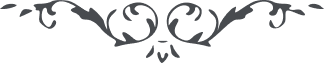 لوح رقم (312) – من آثار حضرت عبدالبهاء – مکاتیب عبد البهاء، جلد 8، صفحه 224هو الابهییا من توجه الی ملکوت الابهی بشری لکل ثابت طوبی لکل راسخ لعمر الحق ان حوریات جنة المعانی و قاصرات الطرف فی غرفات الملکوت الرحمانی تشتهن الدخول فی ظل المتمسکین بالمیثاق الربانی و ان ملآئکة النصر تحوم حول کل متشبث بذیل الصمدانی فسوف تسمعون نغمات طیور القدس فی ریاض المیثاق و تشربون صهبآء ملکوتیه من کأس دهاق و تذوقون مائدة سمائیه من خوان نیر الآفاق عند ذلک یتلئلأ کوکب الأفراح بانوار الالطاف فی مطلع الآثار (ع ع)